Inserir o título do TRABALHO aqui (com este estilo de letra: Arial, 16 e maiúscula). O título deve ser claro e conciso (Não ultrapasse três linhas e utilize parágrafo único, não tecle “enter” no título). Inserir o nome dos autores aqui, separados por vírgula (estilo de letra: Arial, 11). Escrever por extenso pelo menos o nome inicial e o sobrenome final (ex: Antônio C. Da Silva) ou todo o nome por extenso (ex: Antônio Cardoso da Silva). Não abrevie o primeiro nome. Após o nome colocar numeral em sobrescrito relacionado ao endereço e indique entre parênteses a categoria dos autores: Pesquisador (PQ), Prof. de Ensino Fundamental/Médio (FM), Pós-Graduando (PG), Graduando (IC), Técnico (TC). Coloque um asterisco para indicar o autor principal. Indicar o e-mail do autor principal. Inserir aqui o(s) endereço(s) (com este estilo de letra: Arial, itálico, 10).Palavras-chave: Inserir aqui as palavras-chave (letra: Arial, itálico,10) separadas por vírgula (máximo de 3 palavras com até 30 caracteres).Área temática: (Arial – Fonte Tamanho 10 – espaço simples)Resumo: Resumo (Arial – Fonte tamanho 10- - Espaço simples – máximo 150 palavras); Resumo (Arial – Fonte tamanho 10- - Espaço simples – máximo 150 palavras); Resumo (Arial – Fonte tamanho 10- - Espaço simples – máximo 150 palavras); Resumo (Arial – Fonte tamanho 10- - Espaço simples – máximo 150 palavras).Título dos tópicos (Arial – Fonte tamanho 12 - Espaço Simples, negrito)Este modelo foi preparado usando o editor de texto MS-Word. Para a elaboração do artigo devem ser rigorosamente respeitados os padrões estabelecidos nos próximos parágrafos.Tamanho do Papel: Antes de digitar o texto, assegure-se que a página está configurada para papel A4 (210 x 297 mm), no modo retrato. Margens do texto: As margens devem ser de 3 cm nas bordas superior e esquerda e 2 cm nas bordas inferior e direita.Extensão do Artigo: O tamanho mínimo do artigo será de 5 a 8 páginas. Artigos fora desses limites serão recusados.Formato da Página: Todo o texto deve ser justificado à direita e à esquerda (com exceção das referências).Fontes: Use Arial – fonte tamanho 12 - espaçamento simples entre linhas.Parágrafos: 1,5 cmTítulo dos Tópicos (Estilo: Titulo_Seção_artigo, Arial – tamanho Fonte 12 - Espaço Simples, negrito)Texto (Arial – Fonte tamanho 12 - Espaço simples);Texto (Arial – Fonte tamanho 12 - Espaço simples);Texto (Arial – Fonte tamanho 12 - Espaço simples);Texto (Arial – Fonte tamanho 12 - Espaço simples); Texto (Arial – Fonte tamanho 12 - Espaço simples);Texto (Arial – Fonte tamanho 12 - Espaço simples);Texto (Arial – Fonte tamanho 12 - Espaço simples);Texto (Arial – Fonte tamanho 12 - Espaço simples); Texto (Arial – Fonte tamanho 12 - Espaço simples);Texto (Arial – Fonte tamanho 12 - Espaço simples);Texto (Arial – Fonte tamanho 12 - Espaço simples);Texto (Arial – Fonte tamanho 12 - Espaço simples) Texto (Arial – Fonte tamanho 12 - Espaço simples);Texto (Arial – Fonte tamanho 12 - Espaço simples);Texto (Arial – Fonte tamanho 12 - Espaço simples);Texto (Arial – Fonte tamanho 12 - Espaço simples).Citações. (Arial – Fonte tamanho 10 - Espaço Simples) Citações. (Arial – Fonte tamanho 10  - Espaço Simples) Citações. (Arial – Fonte tamanho 10  - Espaço Simples) Citações. (Arial – Fonte tamanho 10 - Espaço Simples).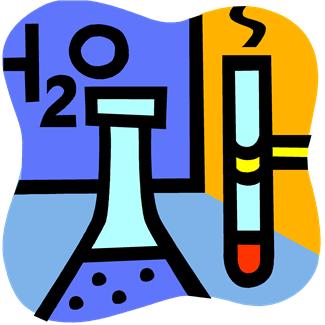 Figura 1: legendas - Arial 10, NegritoTexto (Arial – Fonte tamanho 12 - Espaço simples);Texto (Arial – Fonte tamanho 12 - Espaço simples);Texto (Arial – Fonte tamanho 12 - Espaço simples);Texto (Arial – Fonte tamanho 12 - Espaço simples); Texto (Arial – Fonte tamanho 12 - Espaço simples);Texto (Arial – Fonte tamanho 12 - Espaço simples);Texto (Arial – Fonte tamanho 12 - Espaço simples);Texto (Arial – Fonte tamanho 12 - Espaço simples); Texto (Arial – Fonte tamanho 12 - Espaço simples);Texto (Arial – Fonte tamanho 12 - Espaço simples);Texto (Arial – Fonte tamanho 12 - Espaço simples);Texto (Arial – Fonte tamanho 12 - Espaço simples) Texto (Arial – Fonte tamanho 12 - Espaço simples);Texto (Arial – Fonte tamanho 12 - Espaço simples);Texto (Arial – Fonte tamanho 12 - Espaço simples);Texto (Arial – Fonte tamanho 12 - Espaço simples).Quadro 1: legendas - Arial 10, NegritoTexto (Arial – Fonte tamanho 12 - Espaço simples);Texto (Arial – Fonte tamanho 12 - Espaço simples);Texto (Arial – Fonte tamanho 12 - Espaço simples);Texto (Arial – Fonte tamanho 12 - Espaço simples); Texto (Arial – Fonte tamanho 12 - Espaço simples);Texto (Arial – Fonte tamanho 12 - Espaço simples);Texto (Arial – Fonte tamanho 12 - Espaço simples);Texto (Arial – Fonte tamanho 12 - Espaço simples); Texto (Arial – Fonte tamanho 12 - Espaço simples);Texto (Arial – Fonte tamanho 12 - Espaço simples);Texto (Arial – Fonte tamanho 12 - Espaço simples);Texto (Arial – Fonte tamanho 12 - Espaço simples) Texto (Arial – Fonte tamanho 12 - Espaço simples);Texto (Arial – Fonte tamanho 12 - Espaço simples);Texto (Arial – Fonte tamanho 12 - Espaço simples);Texto (Arial – Fonte tamanho 12 - Espaço simples).Tabela 2: legendas - Arial 10, NegritoTexto (Arial – Fonte tamanho 12 - Espaço simples);Texto (Arial – Fonte tamanho 12 - Espaço simples);Texto (Arial – Fonte tamanho 12 - Espaço simples);Texto (Arial – Fonte tamanho 12 - Espaço simples); Texto (Arial – Fonte tamanho 12 - Espaço simples);Texto (Arial – Fonte tamanho 12 - Espaço simples);Texto (Arial – Fonte tamanho 12 - Espaço simples);Texto (Arial – Fonte tamanho 12 - Espaço simples); Texto (Arial – Fonte tamanho 12 - Espaço simples);Texto (Arial – Fonte tamanho 12 - Espaço simples);Texto (Arial – Fonte tamanho 12 - Espaço simples);Texto (Arial – Fonte tamanho 12 - Espaço simples) Texto (Arial – Fonte tamanho 12 - Espaço simples);Texto (Arial – Fonte tamanho 12 - Espaço simples);Texto (Arial – Fonte tamanho 12 - Espaço simples);Texto (Arial – Fonte tamanho 12 - Espaço simples).Referências bibliográficasAs Referências, elemento obrigatório, devem ser elaboradas de acordo com a NBR 6023/2002.[Como fazer: http://www.bu.ufsc.br/framerefer.html.](Observação: Este template foi adaptado do usado no 37.º EDEQ).Dado1Dado2Valor1Valor2Valor3Valor4Dado1Dado2Valor1Valor2Valor3Valor4